Об определении специально отведенных мест и перечня помещений, предоставляемых Администрацией муниципального образования Костинский сельсовет Курманаевского района, для проведения встреч депутатов с избирателями, и порядка их предоставленияВ соответствии с Федеральными законами от 6 октября 2003 года № 131-ФЗ «Об общих принципах организации местного самоуправления в Российской Федерации», от 6 октября 1999 года № 184-ФЗ «Об общих принципах организации законодательных (представительных) и исполнительных органов государственной власти субъектов Российской Федерации», от 7 июня 2017 года № 107-ФЗ «О внесении изменений в отдельные законодательные акты Российской Федерации в части совершенствования законодательства о публичных мероприятиях», от 19 июня 2004 № 54-ФЗ «О собраниях, митингах, демонстрациях, шествиях и пикетированиях», Законом Оренбургской области от 20 декабря 2012 года № 1301/364-V-ОЗ «О некоторых вопросах проведения публичных мероприятий и о внесении изменений в Закон Оренбургской области «О порядке подачи уведомления о проведении публичного мероприятия на территории Оренбургской области»:1.Определить специально отведенные места, предоставляемые Администрацией муниципального образования Костинский сельсовет, для проведения встреч депутатов с избирателями согласно приложению № 1.2.Определить перечень помещений, предоставляемых Администрацией муниципального образования Костинский сельсовет, для проведения встреч депутатов с избирателями согласно приложению № 2.3. Определить порядок предоставления специально отведенных мест и помещений, предоставляемых Администрацией муниципального образования Костинский сельсовет, для проведения встреч депутатов с избирателями согласно приложению № 3.4.Контроль  за исполнением данного постановления  оставляю за собой.5.Постановление вступает в силу со дня его подписания, подлежит опубликованию в газете «Вестник Костинского сельсовета» и размещению на официальном сайте муниципального образования Костинский сельсовет в сети Интернет.Глава муниципального образования                                        А.И.СаулинРазослано: в дело, администрации района, прокуроруПриложение № 1 к постановлению администрации муниципального образования Костинский сельсоветот 13.07.2017№28-пСпециально отведенные места,предоставляемые Администрацией муниципального образования Костинский сельсовет Курманаевского района, для проведения встреч депутатов с избирателямис. Костино, ул. Центральная, 7, территория у здания Дома творчества с.Ивановка, ул.К.С.Солдатова, 48, территория у здания Дома досугаПриложение № 2 к постановлению администрации муниципального образования Костинский сельсоветот 13.07.2017 №28-пПеречень помещений,предоставляемых Администрацией муниципального образования Костинский сельсовет Курманаевского района, для проведения встреч депутатов с избирателямиПриложение № 3к постановлению администрации муниципального образования Костинский сельсоветот 13.07.2017№28-пПорядокпредоставления специально отведенных мест и помещений, предоставляемых Администрацией муниципального образования Костинский сельсовет Курманаевского района, для проведения встреч депутатов с избирателями (далее – Порядок)1.Общие положения1.1. Настоящий Порядок разработан в соответствии с Федеральными законами от 06.10.2003 № 131-ФЗ  «Об общих принципах организации местного самоуправления в Российской Федерации», от 06.10.1999 года №184-ФЗ «Об общих принципах организации законодательных (представительных) и исполнительных органов государственной власти субъектов Российской Федерации», от 7.06.2017 года № 107-ФЗ «О внесении изменений в отдельные законодательные акты Российской Федерации в части совершенствования законодательства о публичных мероприятиях», от 19.06.2004 № 54-ФЗ «О собраниях, митингах, демонстрациях, шествиях и пикетированиях», Законом Оренбургской области от 20.12.2012 № 1301/364-V-ОЗ «О некоторых вопросах проведения публичных мероприятий и о внесении изменений в Закон Оренбургской области «О порядке подачи уведомления о проведении публичного мероприятия на территории Оренбургской области» и устанавливает правила предоставления Администрацией Костинского сельсовета  специально отведенных мест и помещений для проведения встреч депутатов с избирателями.1.2. Оказание содействия в проведении встреч депутатов с избирателями осуществляет глава администрации.2. Встречи депутатов с избирателями2.1. Встречи депутатов с избирателями проводятся в соответствии с законодательством Российской Федерации об общих принципах организации законодательных (представительных) и исполнительных органов государственной власти субъектов Российской Федерации и общих принципах организации местного самоуправления в Российской Федерации. 2.2. Уведомление Администрации Костинского сельсовета (далее - администрация) о таких встречах не требуется. При этом депутат вправе предварительно проинформировать администрацию о дате и времени их проведения.  2.3. В случае информирования администрации несколькими депутатами о проведении встреч с избирателями в одно и то же время и в одном и том же месте либо помещении очередность использования специально отведенных мест определяется исходя из времени получения информации.  2.4. Указанные встречи проводятся в помещениях, специально отведенных местах, а также на внутридворовых территориях при условии, что их проведение не повлечет за собой нарушение функционирования объектов жизнеобеспечения, транспортной или социальной инфраструктуры, связи, создание помех движению пешеходов и (или) транспортных средств либо доступу граждан к жилым помещениям или объектам транспортной или социальной инфраструктуры. 2.5. Встречи депутатов с избирателями проводятся в специально отведенных местах и помещениях с учетом следующих норм: 1) предельная численность лиц, участвующих во встречах, уведомление о проведении которых не требуется, – 100 человек; 2) предельная заполняемость специально отведенных мест - один человек на 1 кв. метр. 2.6. Специально отведенные места используются по назначению.
При использовании специально отведенных мест должны соблюдаться предельная заполняемость, установленная настоящим Порядком, общественный порядок, безопасность граждан – участников встречи, санитарные нормы и правила, правила пожарной безопасности, установленные соответствующими стандартами и нормами, требования, предъявляемые к звукоусиливающим техническим средствам, а также должна обеспечиваться сохранность зеленых насаждений, помещений, зданий, строений, сооружений.   2.7. Помещения, предоставляемые для проведения встреч, расположены в зданиях, принадлежащих на праве собственности муниципальному образованию Костинский сельсовет.  2.8. Предоставление помещений осуществляется на безвозмездной основе.2.9.Помещения предоставляются по рабочим и выходным (праздничным) дням с 9-00 до 18-00 часов. 3. Встречи депутатов с избирателями в форме публичного мероприятия3.1. Встречи депутатов с избирателями в форме публичного мероприятия проводятся в соответствии с законодательством Российской Федерации о собраниях, митингах, демонстрациях, шествиях и пикетированиях.3.2. Встречи депутатов с избирателями в форме публичного мероприятия проводятся в случае, если их проведение не создает угрозы обрушения зданий и сооружений или иной угрозы безопасности участников данного публичного мероприятия. Условия запрета или ограничения проведения публичного мероприятия в отдельных местах могут быть конкретизированы федеральными законами.3.3. Уведомление о таких встречах направляется администрации в порядке и сроки, установленные  законодательством Российской Федерации о собраниях, митингах, демонстрациях, шествиях и пикетированиях, а также Законом Оренбургской области «О порядке подачи уведомления о проведении публичного мероприятия на территории Оренбургской области» № 2689/575-IV-ОЗ от 26.12.2008г.  3.4. В случае направления организаторами нескольких публичных мероприятий уведомлений о проведении публичных мероприятий в специально отведенных местах в одно и то же время очередность использования специально отведенных мест определяется исходя из времени получения соответствующего уведомления  администрацией.3.5. Указанные встречи проводятся в помещениях и специально отведенных местах с учетом положений пунктов 2.4.-2.9. настоящего Порядка.3.6. В специально отведенных местах могут одновременно проводиться несколько встреч, если они не объединены единым замыслом и общим организатором. 3.7. Обеспечение безопасности при проведении публичных мероприятий осуществляется в соответствии с законодательством Российской Федерации.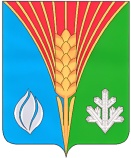 Администрациямуниципального образованияКостинский сельсоветКурманаевского районаОренбургской областиПОСТАНОВЛЕНИЕ13.07.2017 № 28-п№ п/пНаименование помещенийМестонахождениеКостинский Дом творчествас. Костино, ул. Центральная, д. 7